         2ND ANNUAL SOUTH DEARBORN COMMUNITY CLEAN-UP DAY                                        When: Saturday October 24                                            Time: 10:00am                                            Kickoff Location: Lapeer ParkHey there Salina “Wildcat” Students, What are your plans for the Morning hours of Saturday October 24?Show your Community Pride and Join us as we work block to block to Clean-up our Wonderful Neighborhood!If we don’t keep our Neighborhood Clean, Who will?Wear some warm, comfortable clothing, we’ll provide all the supplies. Invite your Parents and Friends, we’ll make our Neighborhood Shine!If you are interested in joining us, please get a Registration Form from the Main Office, fill it out, have your Parent or Guardian sign it, and return it to the Main Office by Friday October 16th. We are only accepting the first 150 students who sign up, so if you want to be part of something real special and have a great time, make sure you get your Registration Form in as soon as possible and be part of a Wonderful and Proud Community Event!                                      “LET’S MAKE OUR COMMUNITY SHINE”                                         “Keep Your Community Clean and Green”         Salina “Wildcat” Students Love To Volunteer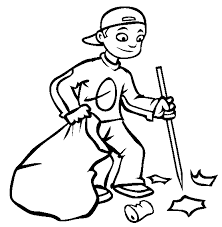 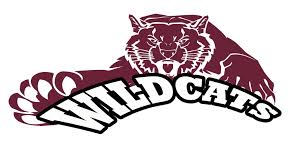 